                                                                                                                         Za objednatele: Ing. Helena Bogoczová, MPA, vedoucí odboruOBJEDNÁVKA č. 1060/2024/OM-OPUM	Na faktuře uvádějte vždy toto číslo objednávky!Datum vystavení: 05.06.2024Objednatel:	Dodavatel:Statutární město Karviná	CLIMART s.r.o.	Fryštátská 72/1, 733 24 KARVINÁ	Bivojova č. p. 872/11, Vítkovice, 70300 Ostrava 3IČO: 00297534	IČO: 27845061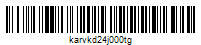 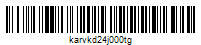 DIČ: CZ00297534   |  (Plátce DPH)	DIČ: CZ27845061Číslo účtu: 27-1721542349/0800	Číslo účtu: 43-1875630237/0100Vyřizuje:	xxxxxxxxxxxxxTelefon:    xxxxxxxxxxxxxE-mail: 	xxxxxxxxxxxxzRozpis položekPodmínky objednateleLhůta splatnosti faktury činí 21 dní od jejího doručení objednateli. Povinnost zaplatit je splněna dnem odepsání příslušné částky z účtu objednatele.Objednatel ve vztahu k danému plnění vystupuje jako osoba povinná k dani. Plnění dle § 92a-92g zák. č. 235/2004 Sb. bude fakturováno v režimu přenesení daňové povinnosti.Dodavatel bude v dokladech při platebním styku s objednatelem užívat číslo účtu uveřejněné dle § 98 zák. č. 235/2004 Sb. v registru plátců a identifikovaných osob.	Faktura bude doručena objednateli v digitální formě ve formátu ISDOC (ISDOCX) nebo PDF/A, a to elektronickou poštou na adresu epodatelna@karvina.cz, případně do datové schránky objednatele. Faktura bude mít náležitosti dle příslušných právních předpisů. Dále musí faktura obsahovat číslo této objednávky. Součástí faktury bude příloha – soupis provedených prací oceněný podle položkového rozpočtu odsouhlasený objednatelem, předávací protokol či obdobný doklad.Statutární město Karviná je povinným subjektem dle zákona č. 340/2015 Sb., o registru smluv. Povinnosti dle tohoto zákona v souvislosti s uveřejněním objednávky zajistí objednatel.Předpokládaná cena bez DPH: 66 430,00 Kč  s DPH: 80 380,30 Kč Termín dokončení: 5.8.2024Akceptace objednávky	Akceptaci zašlete podepsanou elektronickým podpisem nebo podepsanou a oskenovanou na epodatelna@karvina.cz.Dodavatel objednávku akceptuje a čestně prohlašuje, že se na něj nevztahují mezinárodní sankce.Datum a podpis: 14.6.2024  Za objednatele: Ing. Helena Bogoczová, MPA, vedoucí odboruPředmět objednávky Objednávám u Vás servis klimatizace budova B, ul. Karola Śliwky 618 v Karviné Fryštátě.Poř.NázevMJPočet1Objednávám u Vás servis klimatizace budova B, ul. Karola Śliwky 618 v Karviné Fryštátě.kmpl1,00